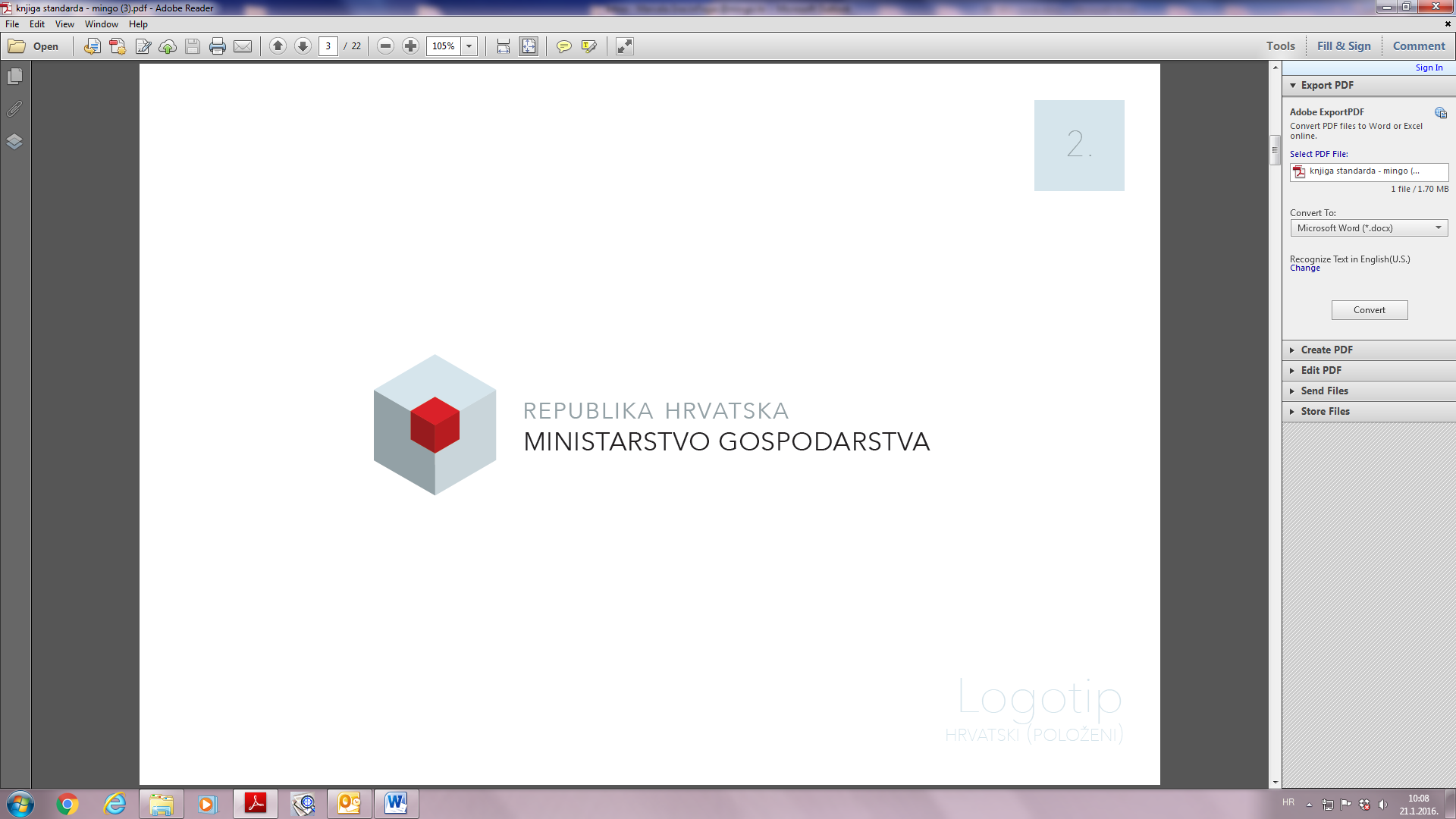 Obrazac 2.PRIJAVNI OBRAZAC B.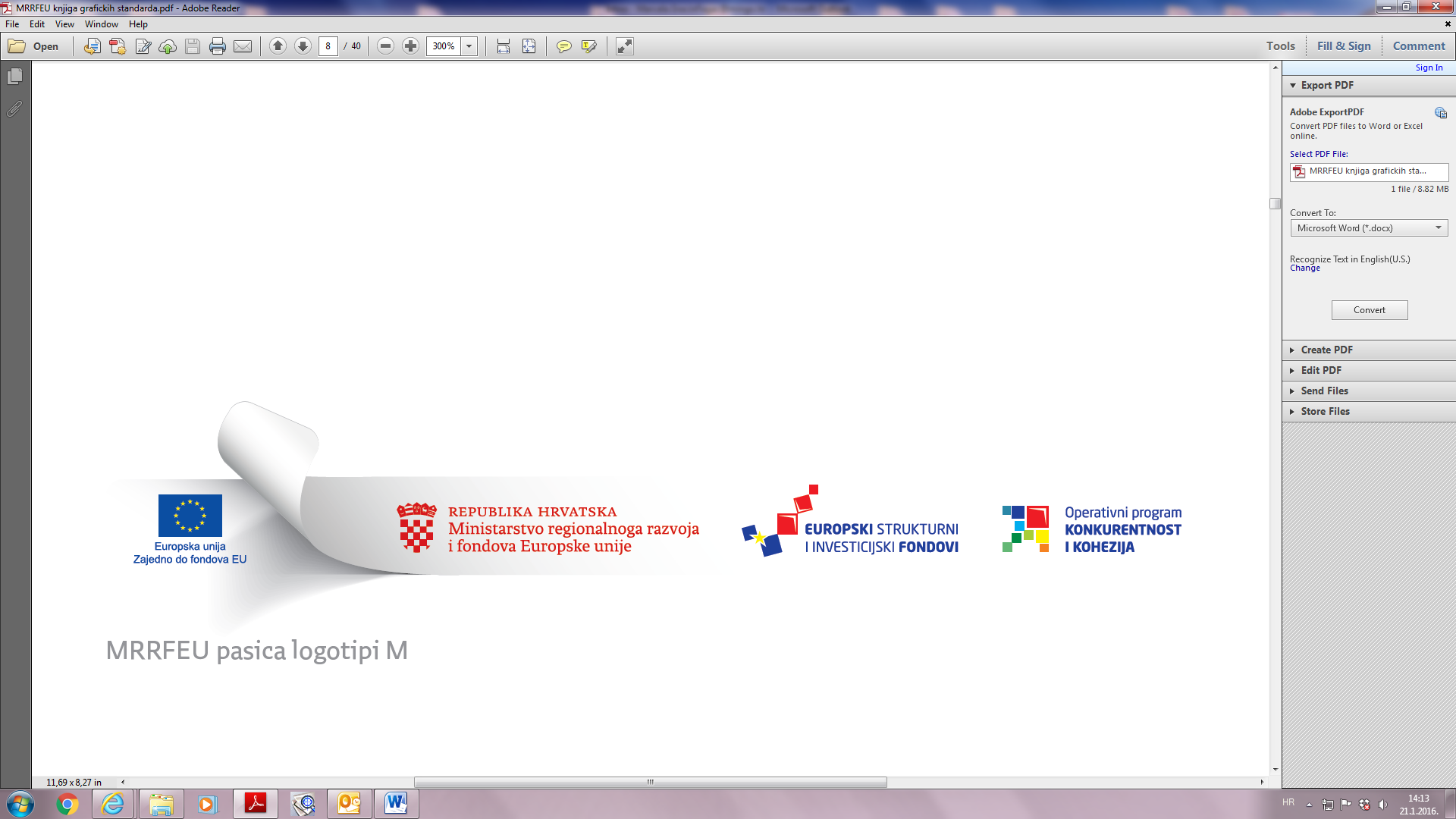         Ovaj poziv se financira iz Europskog fonda za regionalni razvojIZJAVA PRIJAVITELJAIzjavljujem da sam kao Prijavitelj odgovoran za istinitost i točnost podataka navedenih u Prijavnom obrascu B. Potvrđujem da su informacije navedene u Prijavnom obrascu B usklađene s ostalom projektnom dokumentacijom.  Napomena:Prijavitelj je dužan odgovoriti na sve točke u Prijavnom obrascu B. dio. Tekst pisan kurzivom pruža upute o tome što se u pojedinom dijelu traži.  OSNOVNE INFORMACIJE U PROJEKTU Ispunite tablicu u nastavku na osnovi Prijavnog obrasca A.	PROVEDBENI KAPACITETI PRIJAVITELJA I PARTNERA Projektno iskustvo prijavitelja/partneraU tablici u nastavku detaljnije opišite iskustvo vaše organizacije i partnera u provedbi projekata usporedive vrste, opsega i financijske vrijednosti.  Kapaciteti prijavitelja/partnera za provedbu projekta i Metodologija uspostave projektnog tima Navedite podatke vezane za datum osnivanja, oblik organiziranja, vlasničku strukturu i upravljačku strukturu prijavitelja i partnera Prema podacima navedenim u Poslovnom planu/Studiji izvedivosti navedite koje elemente smatrate ključnim za uspješnu provedbu projekta, a odnose se na kapacitete upravljačkog tima i predviđeni model upravljanja projektom. (max. 2 stranice)OPSEG I SNAGA PARTNERSTVA Opseg partnerstvaNavedite na koji način će partneri sudjelovati u provedbi projektnih aktivnosti i u kojoj će mjeri doprinijeti postizanju rezultata te opišite, ukoliko je primjenjivo, suradnju sa ostalim dionicima koji formalno ne sudjeluju u provedbi Projekta. (max. ½ stranice)  Suradnja s partnerom koji nema sjedište u Republici Hrvatskoj Ako je primjenjivo navedite zašto je u provedbi projekta nužan strani partner i koja je uloga stranog partnera na projektu. U slučaju organizacije za istraživanje i širenje znanja potrebno je navesti koja su to specifična  znanja te organizacije koja će pridonijeti provedbi ProjektaU slučaju poduzetnika potebno je navesti postojeću ili buduću povezanost prijavitelja i međunarodnog partnera kroz sudjelovanje u lancu vrijednosti ili nabave.Prihvatljivost partnera je opisana u točki 2.2 partneri i prihvatljivost partnera u Uputama za prijavitelje. (max.1/2 stranice)OPIS PROJEKTA  Analiza problema Temeljem podataka navedenih u Poslovnom planu/Studiji izvedivosti ukratko opišite način na koji ste pristupili analizi postojećeg stanja i koja je metoda korištena za istraživanje? Navedite koji su negativni aspekti postojećeg stanja prepoznati te koji su od njih uzeti kao temelj za razvijanje relevantnih i usmjerenih ciljeva projekta. Navedite prednosti vašeg rješenja u odnosu na postojeća rješenja na tržištu. U slučaju da vaš projekt rezultira rješenjima koja još ne postoje na tržištu opišite kako će projekt doprinijeti razvoju nove tržišne potrebe. (max. 2 stranice) Ciljevi projekta Opišite ciljeve identificirane u Prijavnom obrascu A (točka 6.0) koji prikazuju pozitivne aspekte željene budućnosti nakon što se riješe identificirani problemi. Potrebno je jasno razdvojiti opće i specifične ciljeve. Opći cilj/evi vezani su uz doprinos projekta dugoročnim neposrednim razvojnim rezultatima, dok specifični cilj/evi jasno određuju neposrednu korist ili koristi koje će ciljna skupina ostvariti od provedbe projekta te je dosljedan analizi problema. Smjer djelovanja specifičnog cilja/eva treba ići u pravcu ispunjavanja općeg cilja/eva. (max. 1 stranica)  Logička matricaPopunite tablicu u nastavku kako bi opisali intervencijsku logiku projekta. *Pod aktivnosti navedite elemente projekta3.4.  Relevantnost projekta s obzirom na strateško okruženje i doprinosa       rješavanju društvenih izazova Opišite i objasnite relevantnost projekta s obzirom na strateške dokumente na EU, nacionalnoj i regionalnoj razini. Relevantnost projekta s obzirom na strateške dokumente na nacionalnoj razini prvenstveno se dokazuje relevantnošću projekta s obzirom na relevantne strategije (Strategija pametne specijalizacije RH, Strategija poticanja inovacija i Industrijska strategija RH 2014. – 2020.). Opišite doprinos projekta rješavanju ključnih društvenih izazova.(max.2 stranica)3.5.  Značaj projektnih aktivnosti Naznačite značaj projektnih aktivnosti i očekivanih rezultata istraživanja i razvoja s obzirom na to da li oni predstavljaju novi iskorak u području istraživanja i razvoja ili su rezultat primjene novih znanja i vještina ili primjene postojećih znanja i vještina za razvoj novih proizvoda i usluga.Naznačite koliko iznosi procijenjeno povećanje prihoda od prodaje novih za tržište ili novih za poduzeće proizvoda nastalih kao rezultat istraživačko-razvojnih aktivnosti u okviru projekta te  doprinose li rezultati projektnih aktivnosti uključenih poduzeća i u kojem postotku povećanju dobiti, povećanju zaposlenosti i povećanju izvoza kao rezultat jačanja pozicije u globalnom lancu vrijednosti za projektom ciljane proizvode i usluge.. Naznačite postoji li i koja je povezanost projekta sa ostatkom nacionalne ekonomije (multi-sektorski učinak i učinak na TPP) kroz razvoj ICT i KET. Naznačite da li će projektne aktivnosti doprinijeti ostvarenju strukturnih promjena kod poduzetnika (modernizacija, diverzifikacija, tranzicija, radikalne promjene). (max. 2 stranice)3.6.  Proračun projekta  -  prema Tablici iz Obrasca 2a. Prijavni obrazac B - tablica proračuna i  Obrazac 9. Poslovnom planu/Obrazac 10. Studija izvedivosti Prema podacima navedenim u Poslovnom planu/Studiji izvedivosti opišite i objasnite glavne elemente proračuna projekta te po potrebi navedite i detaljnije objasnite elemente proračuna koje smatra se specifičnim za vaš projekt. (3 stranice)3.7. Trajanje provedbe projektnih aktivnostiPopunite tablicu u nastavku. 3.8.  Analiza rizikaOdrživost projekta Opišite  održivost rezultata projekta i strategiju njihove komercijalizacije i  daljnjeg financiranja. Naznačite u kojoj mjeri su rezultati projekta blizu mogućnosti komercijalizacije na tržištu. Naznačite doprinosi li planirana komercijalizacija rezultata projekta širenju proizvodnih kapaciteta prijavitelja te ima li projekt izrađen financijski plan za komercijalizaciju rezultata projekta u okviru poduzeća ili izvan poduzeća. Naznačite rezultira li učinkovita suradnja novim patentima, proizvodima za poslovni sektor  i publikacijama za znanstveni sektor. (max. 3 stranice)Naziv projektnog prijedloga:Prijavitelj:Datum:	Ime i prezime:Funkcija:Datum:Potpis:Pečat:Naziv projektaUkupna vrijednost projekta (u HRK)Trajanje projekta Lokacija projektaCilj/evi projektaSvrha projektaOčekivani rezultatiElementi projektaNaziv prijaveNaziv/i partneraNaziv projektaUkupna vrijednost projekta (u HRK)Izvor financiranja (navesti sve izvore)Sufinanciranje od strane Prijavitelja (u HRK)Trajanje projekta (datum početka - datum završetka) Lokacija projektaCiljevi projektaStatus (obavezno označite) u fazi prijave  u tijeku  završenOpis projektaObjektivno provjerljivi pokazateljiIzvori provjerePretpostavkeOpći cilj:Široki razvojni utjecaj kojem projekt doprinosi (osigurava poveznicu s kontekstom politike i/ili sektorskog programa)Način mjerenja ostvarenja općeg cilja projektaIzvori informacija i metoda korištenih za prikupljanje i izvještavanjeSpecifični ciljeviPridonose rješavanju glavnog problema kroz provedbu jednog ili više elemenata projekta i definiraju održivu korist za ciljnu skupinuNačin mjerenja ostvarenja svrhe projektaIzvori informacija i metoda korištenih za prikupljanje i izvještavanjeVanjski čimbenici koji utječu na uspjeh projekta, no nalaze se izvan utjecaja projektaRezultati:Posljedica poduzetih aktivnosti Način mjerenja ostvarenja rezultata projektaIzvori informacija i metoda korištenih za prikupljanje i izvještavanjeVanjski čimbenici koji utječu na uspjeh projekta, no nalaze se izvan utjecaja projektaAktivnosti:*Sažetak aktivnosti koje je potrebno poduzeti da bi se ostvarili planirani rezultatiSažetak resursa/sredstavaSažetak troškova/proračunaVanjski čimbenici koji utječu na uspjeh projekta, no nalaze se izvan utjecaja projektaProjektna aktivnost1 ...nPlanirani datum početka projektne aktivnostiPlanirani datum završetka projektne aktivnostiUkupno trajanje projektne aktivnosti Prema analizi rizka napravljenoj u Poslovnom planu/Stdiji izvedivosti popunite tablicu navodeći rizike povezane s provedbom projekta te procijenite vjerojatnost njihove realizacije (niska/srednja/visoka) i utjecaj (nizak/srednji/visok) na postizanje rezultata i ciljeva. Predložite prikladne mjere za izbjegavanje ili ublažavanje navedenih rizika.RizikVjerojatnostniska/srednja/visokaUtjecajnizak/srednji/visokOdgovor/mjere za izbjegavanje ili ublažavanje rizika